Смотрите на телеканале «Кинокомедия»c 18 марта по 24 мартаКонтакты:Пресс-служба ООО «ТПО Ред Медиа»Вероника СмольниковаТел.: +7 (495) 777-49-94 доб. 733Тел. моб.: +7 (988) 386-16-52E-mail: smolnikovavv@red-media.ruБольше новостей на наших страницах в ВК, ОК и Telegram.Информация о телеканале:КИНОКОМЕДИЯ. Телеканал отечественных и зарубежных комедий. В эфире самые веселые, смешные и забавные фильмы от ведущих киностудий. Классика жанра и новинки последних лет. Хорошее настроение каждый день! Производится компанией «Ред Медиа». www.nastroykino.ruРЕД МЕДИА. Ведущая российская телевизионная компания по производству и дистрибуции тематических телеканалов для кабельного и спутникового вещания. Входит в состав «Газпром-Медиа Холдинга». Компания представляет дистрибуцию 39 тематических телеканалов форматов SD и HD, включая 18 телеканалов собственного производства. Телеканалы «Ред Медиа» являются лауреатами международных и российских премий, вещают в 980 городах на территории 43 стран мира и обеспечивают потребности зрительской аудитории во всех основных телевизионных жанрах: кино, спорт, развлечения, познание, музыка, стиль жизни, хобби, детские. www.red-media.ru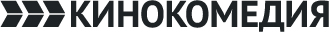 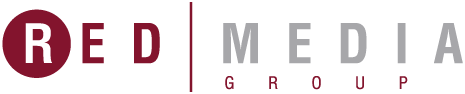 КонвоирыОфицер берегового патруля военно-морских сил Рок Рилли думал, что его уже ничем не удивишь. Его свежеиспеченному напарнику Эдди Дивейну тоже все осточертело, и он подумывает об увольнении из армии. Но удивляться им все-таки пришлось, они почувствовали себя настоящими юнцами, когда повстречались с лейтенантом ВМС Тони Джонсон, красивой и вздорной особой, которая и была тем заключенным, кого они должны были доставить на базу. Доставка должна проходить согласно заведенному порядку. Однако Тони намерена во что бы то ни стало вырваться на свободу...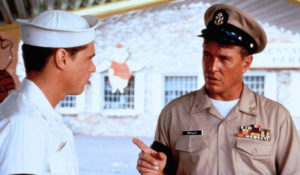 Производство: 1994 г. СШАРежиссер: Деннис ХопперВ ролях: Том Беренджер, Уильям МакНамара, Эрика ЭлениакСмотрите в эфире:18 марта в 00:50Наша Russia: Яйца судьбыРафшан и Джумжуд, гастарбайтеры из Нубарашена, нелегально приезжают в Москву, где бригадир Леонид получил у одного олигарха заказ на супердорогой ремонт. Потеряв в столице нацайника, Рафшан и Джумжуд пытаются найти и спасти его, сея повсюду разрушения и хаос. Но в самой безнадёжной ситуации судьба поворачивается к гастарбайтерам лицом — Рафшан и Джумжуд узнают страшную тайну, которая изменит всё…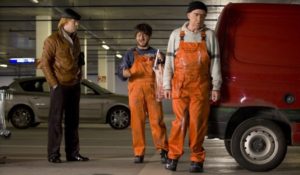 Производство: 2010 г. РоссияРежиссер: Глеб ОрловВ ролях: Сергей Светлаков, Михаил Галустян, Валерий Магдьяш, Виктор Вержбицкий, Александр Семчев, Роман Мадянов, Яна Романченко, Николай Басков, Янина Колесниченко, Нелли НевединаСмотрите в эфире:18 марта в 03:1019 марта в 09:5521 марта в 01:3024 марта в 02:40Мальчик в девочкеРомантическая комедия, повествующая о двух соседях, девушке и парне, которые являются абсолютными противоположностями по жизни. Кроме того, они являются заклятыми врагами. Однако все меняется, когда однажды утром они обмениваются телами. Их реакция достаточно неожиданна, поначалу они пытаются нанести вред репутации своему новому образу, но наступает момент, когда заключив сделку между собой, они достигают небывалого успеха.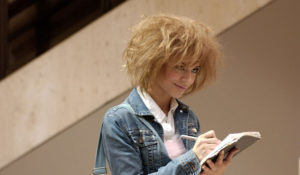 Производство: 2006 г. США, Великобритания, КанадаРежиссер: Ник ХарранВ ролях: Самира Армстронг, Кевин Зегерс, Шерри МиллерСмотрите в эфире:18 марта в 04:4020 марта в 02:0521 марта в 08:0024 марта в 11:55Джунгли зовут! В поисках МарсупиламиCпасти карьеру некогда знаменитого телеведущего Дэна Джеральдо может лишь одно — сенсация. В поисках жареных фактов журналист отправляется в таинственную страну Паломбию. С помощью неутомимого местного авантюриста Паблито он выходит на след самого загадочного существа на Земле — рыжего и пушистого, сумчатого и хвостатого зверя Марсупилами. Обаятельнейшее животное каким-то непостижимым образом связано с тайной вечной молодости, и на него объявлена настоящая охота. Путешественникам придется спасти Марсупилами от безумных ученых, грозных военных, алчных браконьеров и прочих напастей, которые таят джунгли.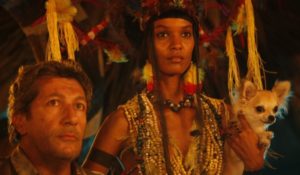 Производство: 2012 г. Франция, БельгияРежиссер: Ален ШабаВ ролях: Жамель Деббуз, Ален Шаба, Фред Тесто, Ламбер Вильсон, Жеральдин Накаш, Патрик Тимси, Жак Вебер, Далип Сингх, Херардо Тарасена, Карлос Масиас МаркесСмотрите в эфире:18 марта в 06:3021 марта в 04:2522 марта в 23:15Хэппи-эндЗагадочный мужчина приходит в себя на пляже в Таиланде. Он не помнит ни своего имени, ни причины, по которой оказался так далеко от дома. Говорит он только по-русски и отличается крайне скверным характером, однако быстро осваивается на новом месте, налаживает связи и даже организует авантюрный бизнес. И вроде все в его жизни снова благополучно, но один вопрос остается неотвеченным: для чего же он все-таки прилетел на другой конец света?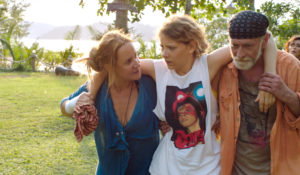 Производство: 2020 г. Россия, ТаиландРежиссер: Евгений ШелякинВ ролях: Михаил Гомиашвили, Евгения Дмитриева, Владимир Мишуков, Чарай Муэнпрайун, Роза ХайруллинаСмотрите в эфире:18 марта в 08:20Жуткая семейка. Свадебный переполохИстория любви молодой пары Адальберто и Луны началась вдали от тех мест, где в огромном особняке проживают многочисленные родственники парня. Юная невеста чувствовала себя совершенно счастливой, и вскоре узнала, что ждет ребенка. Понимая, что откладывать знакомство с родителями больше невозможно, Адальберто пытается убедить свою не совсем обычную семью предстать перед невестой в «нормальном» виде. Дело в том, что родственниками молодого человека являются сплошь вампиры, зомби, оборотни, ведьмы и привидения, что может шокировать любую девушку. Несмотря на все старания жениха сгладить первое впечатление от встречи с такой семейкой, пребывание в гостях оказывается для Луны настоящим квестом. Да к тому же становится заметно, что уши Адальберто удивительным образом начинают напоминать волчьи.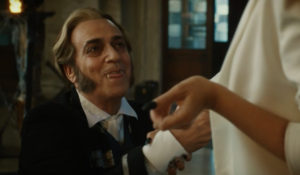 Производство: 2023 г. ИталияРежиссер: Вольфанго Де БиазиВ ролях: Илария Спада, Кристиано Каккамо, Брайс Мартине, Паоло Калабрези, Массимо ГиниСмотрите в эфире:18 марта в 10:1520 марта в 13:0022 марта в 01:2024 марта в 08:15РодныеУзнав о неизлечимой болезни, отец семейства решает исполнить мечту всей жизни: съездить на Грушинский фестиваль и выступить там со своей песней. Семья решает поддержать отца и отправляется в автопутешествие через всю Россию.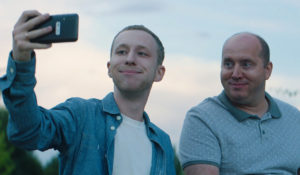 Производство: 2021 г. РоссияРежиссер: Илья АксеновВ ролях: Сергей Бурунов, Ирина Пегова, Семён Трескунов, Монеточка , Катерина БеккерСмотрите в эфире:18 марта в 12:0520 марта в 21:1523 марта в 07:55Приключения Паддингтона 2В антикварном магазине Лондона обаятельный и хорошо воспитанный медведь Паддингтон находит уникальную старинную книгу. Пока он изо всех своих медвежьих сил старается накопить на нее деньги, редчайшее издание внезапно похищают. Паддингтон оказывается вовлечен в аферу века, затеянную знаменитым, но вышедшим в тираж актером, который ныне рекламирует собачьи консервы, а свой талант к перевоплощению использует в охоте за сокровищами, спрятанными по всему Лондону.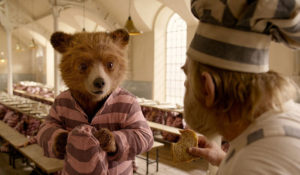 Производство: 2017  г. Великобритания, Франция, СШАРежиссер: Пол КингВ ролях: Майкл Гэмбон, Имелда Стонтон, Бен УишоуСмотрите в эфире:18 марта в 13:55СвингерыПеред Новым годом всем хочется немного любви. Успешный бизнесмен Игорь ищет острых ощущений, а его девушка, сногсшибательная топ-модель, хочет, чтобы их отношения, наконец, вышли на новый уровень. В то же время в совершенно обычной семье Ирина жаждет снова разжечь страсть в своем муже. Вместе их всех случайно сводит приложение для обмена партнерами, и теперь предновогодняя ночь грозит стать по-настоящему незабываемой для всех… Исход эксперимента непредсказуем, ведь в это время возможно любое чудо, и даже на балкон скромного студента, живущего по соседству, может свалиться девушка его мечты.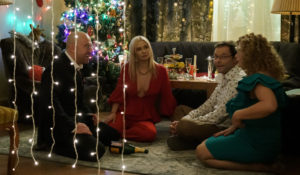 Производство: 2021 г. Россия, ЛатвияРежиссер: Андрейс Экис , Дмитрий ФиксВ ролях: Дмитрий Нагиев, Ирина Пегова, Олеся Судзиловская, Наталья Рудова, Илья НосковСмотрите в эфире:18 марта в 15:5020 марта в 11:1022 марта в 13:5524 марта в 10:05Большой солдатВ эпоху враждующих царств Китай сотрясали междоусобные войны. Самое сильное — Цинь начало покорять другие одно за другим. Однако вражда между теми, что еще оставались непокоренными, не прекращалась. Армии царств Лян и Вэй сошлись в жестокой битве. Столь жестокой, что к ее исходу лишь двое воинов уцелели — молодой благородный полководец, возглавлявший армию Вэй, и простой солдат войска Лян — умудренный жизнью человек, который больше всего на свете не хотел бы именно воевать…Теперь ему выпала редкая удача — он захватывает раненного вражеского военачальника в плен. Если он сумеет доставить пленника своему повелителю — почет, уважение, земельный надел, а главное — возвращение к родному дому ожидают его. Но как проделать долгий и опасный путь двум заклятым врагам? Один — молод, преисполнен достоинства, как человек высокого положения, второй — слишком много прожил, чтобы быть пылким, и слишком долго трудился на земле, чтобы не любить ее. Они стремятся к разным целям, но общий путь объединяет их. Каждый сделает свой выбор и у каждого он будет — единственно верным.Веселая и грустная, наполненная головокружительными приключениями и жестокими схватками история, рассказанная Джеки Чаном, в неожиданном финале ставит перед зрителем вопрос, на который не у каждого найдется ответ…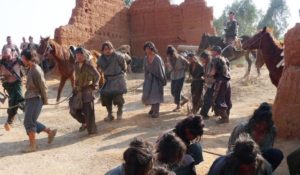 Производство: 2010 г. Китай, ГонконгРежиссер: Дин ШэнВ ролях: Джеки Чан, Ван Лихом, Ю Сон Чжун, Линь Пэн, Юймин Ду, Сун Цзинь, Сяо Дун Мэй, Кен Ло, Юй Жун Гуан, Юэ УСмотрите в эфире:18 марта в 17:4020 марта в 07:2523 марта в 15:25Плохие парниОни - полная противоположность друг друга. Один из них - примерный семьянин и не имеет состояния, другой богат и пользуется всеми благами холостяцкой жизни. Помимо дружбы их объединяет работа в полиции. Их новое задание - поймать жестокого преступника, укравшего наркотики с секретного склада, а также спасти девушку, которая случайно оказалась на его пути. Но для этого друзьям придется поменяться местами...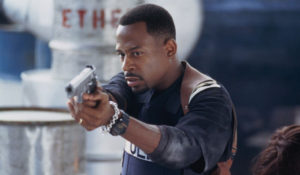 Производство: 1995  г. СШАРежиссер: Майкл БэйВ ролях: Уилл Смит, Мартин Лоуренс, Теа ЛеониСмотрите в эфире:18 марта в 19:3019 марта в 15:1521 марта в 11:4023 марта в 17:15Самый Новый год!У Саши три проблемы: девушка, которая хочет свадьбу, на которую он никак не может решиться, ведь он всего-навсего ветеринарный фельдшер и чистит уши собакам, родители, ведь маме не нравится Оля, а папе не нравится его работа, потому что Саша чистит уши собакам, и третья - он не нравится Олиной маме, потому что... да, потому что он чистит уши собакам.В новогоднюю ночь все собираются у Саши дома, чтобы отпраздновать еще и его день рождения, ведь родился он 1 января. Оля приготовила ему подарок - он скоро станет папой! Чтобы хоть на какое-то время остаться наедине со своими мыслями, Саша прячется в туалете. Нажав на смыв, он оказывается... в квартире своих родителей за два часа до своего рождения. И на дворе 31 декабря 1992 года.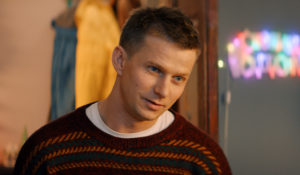 Производство: 2020 г. РоссияРежиссер: Антонина РужеВ ролях: Роман Курцын, Алина Алексеева, Елизавета Кононова, Ксения Радченко, Иван МакаревичСмотрите в эфире:18 марта в 21:4020 марта в 05:5523 марта в 01:10Любовь и монстрыТеплое море, жаркое солнце, жгучая красотка в полицейской форме и бутылка вина — это все, что нужно для счастья Юре Скворцову, приехавшему на болгарский курорт Denevi Resort залечивать душевные раны. Конечно, на любом курорте бывает мёртвый сезон, но только здесь он наступает в буквальном смысле. Сначала пропадает английский пёсик, потом лев, а следом и вовсе исчезают и без того немногочисленные туристы.Своё право на жизнь и любовь Юре придется отстаивать в жестокой схватке с неведомыми чудищами, которые угрожают всему живому. К счастью, у непобедимых монстров обнаруживается слабое место — алкоголь для них яд.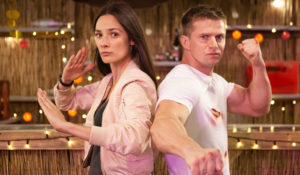 Производство: 2020 г. РоссияРежиссер: Екатерина КраснерВ ролях: Роман Курцын, Лорина Камбурова, Ян Цапник, Кирилл Кяро, Вячеслав МанучаровСмотрите в эфире:18 марта в 23:10Пиксели  Очередное вторжение инопланетян на Землю... Вы скажете: «Что может быть банальнее?!». Да, если бы на этот раз они не предстали в виде героев вселенски популярных компьютерных игр. Сражаться с пришельцами призвана команда бывших геймеров, в числе которых: Президент Соединенных Штатов Америки; карлик-зэк, большой ценитель прекрасного пола; зануда-параноик, свято верящий в теорию вселенского заговора; профессиональный неудачник и циник, в детстве подававший большие надежды. А помогает новоиспеченным героям очаровательная ученая фея.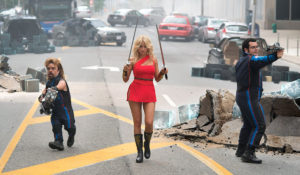 Производство: 2015  г. США, Китай, КанадаРежиссер: Крис КоламбусВ ролях: Адам Сэндлер, Кевин Джеймс, Мишель МонахэнСмотрите в эфире:19 марта в 00:45НортУ Норта было все: игрушки, друзья-приятели, школа, в которой он весьма преуспевал по всем предметам; бейсбол, который Норт очень любил. Чего же ему не хватало? Родителей. То есть папа и мама у Норта тоже были, только мальчику казалось, что настоящие родители его совершенно не ценят.И поэтому однажды Норт отправляется в путешествие, чтобы найти себе новых, приемных родителей. Техас, Гавайи, Аляска, Китай, африканские джунгли, Париж, пригород Нью-Йорка... Где же они, самые лучшие на свете мама и папа?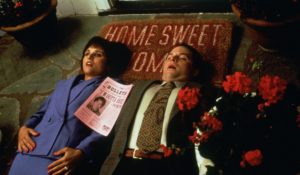 Производство: 1994 г. СШАРежиссер: Роб РайнерВ ролях: Элайджа Вуд, Брюс Уиллис, Джейсон Александер, Джулия Луи-Дрейфус, Марк ШэйменСмотрите в эфире:19 марта в 02:35Их собственная лигаДжимми Дуган - бывший бейсболист, чьи славные дни в Большой Лиге уже миновали. Его приглашают тренером в Женскую Бейсбольную Лигу, созданную в 1943 году, когда все мужчины были на войне.Видя отчаянное стремление и решительность своих подопечных, он забывает о своем пессимизме и обретает уверенность в себе и своей команде.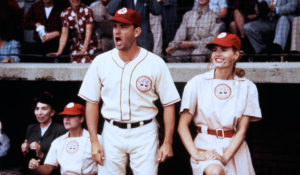 Производство: 1992 г. СШАРежиссер: Пенни МаршаллВ ролях: Том Хэнкс, Джина Дэвис, Мадонна, Лори Петти, Джон ЛовицСмотрите в эфире:19 марта в 04:00БулкиТаня Бабанина из подмосковного Протвино мастерски печет и мечтает о своём кафе. Но чтобы исполнить мечту, говорят, нужно выйти из зоны комфорта. И Таня выходит с международным размахом, найдя безумные приключения на свои булки. Одна на Шри-Ланке. Без денег, документов и мужа, который изменил ей сразу после свадьбы. Зато с похмельем, в зимнем пальто и… под одной крышей с тремя парнями, которые ей совсем не рады.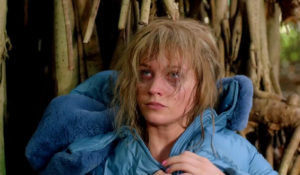 Производство: 2022 г. РоссияРежиссер: Олег АсадулинВ ролях: Кристина Асмус, Арсений Робак, Марк Богатырев, Борис Дергачев, Юлия ТопольницкаяСмотрите в эфире:19 марта в 06:2521 марта в 09:4523 марта в 11:30Шеф под прикрытиемСемейная пара открывает ресторан французской кухни, где жена работает шеф-поваром. В первый же день после закрытия на кухню пробираются криминальные элементы, чтобы поджечь уютное заведение, после чего выясняется, что муженёк задолжал им крупную сумму. Но женщину так просто не одолеть, ведь она — бывший агент КГБ и пойдёт на всё, чтобы защитить семейный бизнес.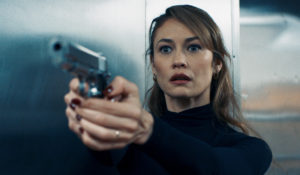 Производство: 2022 г. СШАРежиссер: Зак ГолденВ ролях: Ольга Куриленко, Дон Джонсон, Даллас Пейдж, Кэйтлин Даблдэй, Бьянка Д’АмброзиоСмотрите в эфире:19 марта в 08:2021 марта в 03:0023 марта в 02:55Крысиные бегаВладелец крупнейшего казино Лас-Вегаса решает, что его самым богатым клиентам нужно нечто особенное. Он готовит для них нелегальный тотализатор – «Крысиные бега». Участники забега – обычные люди, случайно выбранные из толпы. Они получают шанс разбогатеть: кто первым доберётся из Лас-Вегаса до захолустного городка Силвер-сити, тот получит 2 млн долларов, спрятанных в ячейке камеры хранения. Никто из соискателей и не догадывается, что за каждым их шагом следит хозяин казино и его клиенты, сделавшие собственные ставки на победителя…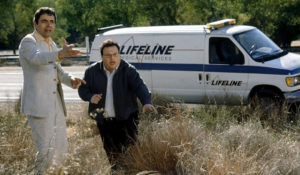 Производство: 2001 г. СШАРежиссер: Джерри ЦукерВ ролях: Роуэн Эткинсон, Брекин Мейер, Кьюба Гудинг мл.Смотрите в эфире:19 марта в 11:3021 марта в 23:15В спорте только девушкиТри друга-сноубордиста попадают в опасную для жизни переделку. Спасаясь от погони, парни «внедряются» в женскую сборную по сноуборду.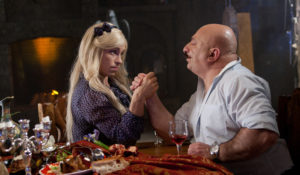 Производство: 2013 г. РоссияРежиссер: Евгений НевскийВ ролях: Александр Ведменский, Илья Глинников, Александр Головин, Екатерина Вилкова, Лянка ГрыуСмотрите в эфире:19 марта в 13:3521 марта в 06:1523 марта в 06:15МалавитаЧто вы знаете о своих соседях? Особенно о тех, которые заявляются среди ночи… Так, однажды на тихой улочке провинциального французского городка поселился писатель по фамилии Блейк, со своим семейством и собакой Малавитой. На этом многовековое спокойствие города закончилось. Почему сгорел местный супермаркет? Чем рискует медлительный водопроводчик? Что лежит в рюкзаке у милого парня в бежевых бриджах?Кто бы мог представить, что на самом деле мистер Блейк — бывший глава мафии, которого власти прячут здесь от преследования. И вот в городок приезжают люди Коза Ностры…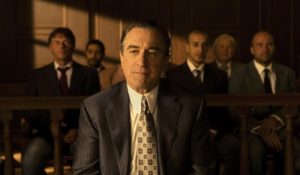 Производство: 2013 г. США, ФранцияРежиссер: Люк БессонВ ролях: Роберт Де Ниро, Мишель Пфайффер, Томми Ли Джонс, Дианна Агрон, Джон Д’Лео, Джон Фреда, Джимми Палумбо, Доменик Ломбардоззи, Стэн Карп, Винсент ПастореСмотрите в эфире:19 марта в 17:2520 марта в 09:1022 марта в 06:4024 марта в 15:30Плохие парни 2Детективы Майк Лоури и Маркус Бэрнетт получают задание расследовать схему доставки нового наркотика в Майами. Но про эти амбициозные планы узнают и остальные игроки нелегального рынка, в результате чего вспыхивает настоящая война. А ситуация начинает совсем выходить из-под контроля, когда Майк не на шутку увлекается сестрой Маркуса, Сидни.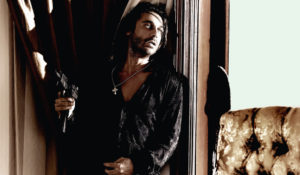 Производство: 2003  г. СШАРежиссер: Майкл БэйВ ролях: Уилл Смит, Мартин Лоуренс, Гэбриэл ЮнионСмотрите в эфире:19 марта в 19:3020 марта в 14:5022 марта в 11:1023 марта в 19:30Шпион по соседствуАгент Боб Хо обезвреживал террористов, ниспровергал диктаторов и крушил целые империи зла, но теперь его ждет самое сложное задание за всю карьеру — на один вечер он должен стать нянькой. Здесь он снова использует профессиональную подготовку и уникальные навыки, однако скоро Боба ждут большие неприятности.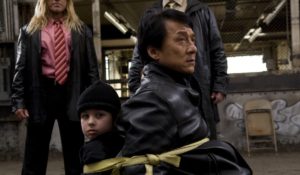 Производство: 2009 г. СШАРежиссер: Брайан ЛевантВ ролях: Джеки Чан, Эмбер Валлетта, Мадлен Кэрролл, Уилл Шэдли, Алина Фоли, Магнус Шевинг, Билли Рэй Сайрус, Джордж Лопес, Кэтрин Бёхер, Миа СталлардСмотрите в эфире:19 марта в 22:1521 марта в 13:5523 марта в 09:45Бобро поржаловать!Филипп Абрамс, начальник почтового отделения на юге Франции в Салон-де-Прованс делает всё для того, чтобы быть переведённым по службе в Кассис, райский уголок близ Марселя. Однако все его старания и мечты идут крахом, когда за мелкое служебное нарушение он получает дисциплинарный перевод на два года в Берг на Севере, близ Дюнкерка.Для людей с Юга Франции, наполненных стереотипами, Север — это ужас, полярный регион, населённый грубыми существами, разговаривающими на непонятном языке. К своему великому изумлению, Филипп Абрамс обнаруживает там очаровательное место, тёплую команду, гостеприимных людей и приобретает новых друзей.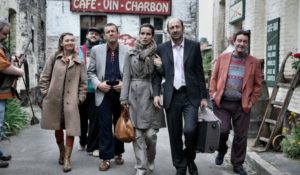 Производство: 2008 г. ФранцияРежиссер: Дэни БунВ ролях: Кад Мерад, Дэни Бун, Энн Маривин, Зоэ Феликс, Филипп Дюкен, Гай Леклюиз, Лин Рено, Мишель Галабрю, Стефан Фрейсс, Фред ПерсоннСмотрите в эфире:20 марта в 00:0022 марта в 04:4024 марта в 04:15Ас из асовДжо Кавалье, летчик-ас Первой Мировой войны, бывший боксер и тренер сборной Франции по боксу, отправляется на Олимпиаду 1936 года в Берлин.Обстоятельства складываются так, что он вынужден взять под свою защиту еврейского мальчика Симона Роземблюма и его многочисленную родню. Также судьба сталкивает его с очаровательной французской журналисткой…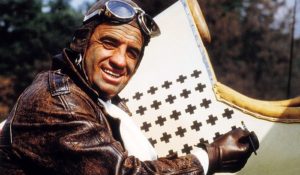 Производство: 1982 г. Франция, Германия (ФРГ)Режиссер: Жерар УриВ ролях: Жан-Поль Бельмондо, Мари-Франс Пизье, Рашид Ферраш, Франк Хоффманн, Гюнтер Майснер, Бенно Штерценбах, Ив Пиньо, Морис Озель, Агния Богослава, Петер БонкеСмотрите в эфире:20 марта в 04:00Как заниматься любовью по-английскиСюжет фильма вращается вокруг профессора Кембриджского университета, избравшего в качестве своего девиза изречение уайльдовского лорда Генри из Портрета Дориана Грея: Единственный способ отделаться от искушения — уступить ему. Однажды профессор решает завязать с бесконечным потоком романов и завести семью с молодой американской подружкой — раз уж она внезапно от него забеременела. Однако он и не представлял, как сложится их семейная жизнь.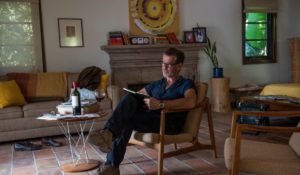 Производство: 2014 г. США, ВеликобританияРежиссер: Том ВонВ ролях: Пирс Броснан, Сальма Хайек, Джессика Альба, Малкольм МакДауэлл, Дункан Джойнер, Бен МакКензи, Меррин Данги, Фред Меламед, Иван Сергей, Ломбардо БойярСмотрите в эфире:20 марта в 17:4022 марта в 03:0523 марта в 22:15Замерзшая из МайамиЛюси Хилл любит роскошные платья, дорогие машины и ей нравится карабкаться вверх по карьерной лестнице. Как-то раз из родного жаркого Майами ее отправляют в командировку в холодную Миннесоту. Чтобы выполнить задание, Люси должна приспособиться к суровому климату и к местным жителям, которые не собираются оказывать ей теплый прием.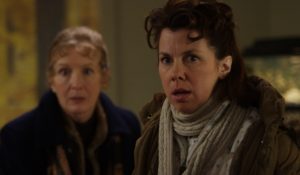 Производство: 2008 г. США, КанадаРежиссер: Йонас ЭлмерВ ролях: Рене Зеллвегер, Гарри Конник мл., Шиван ФэллонСмотрите в эфире:20 марта в 19:3021 марта в 15:4024 марта в 19:30Испанский английскийМексиканка Флор Морено и ее дочь Кристина переезжают в Америку в поисках лучшей жизни. Известно, везет далеко не всем, но героиням улыбнулась фортуна - Флор получает работу экономки и кров в богатом доме четы Класки. Однако как нет, худа без добра, так и наоборот: синьора Морено не говорит по-английски, а Джон и Дебора Класки ни слова не понимают по-испански. Языковой барьер часто становится непреодолимой преградой для взаимопонимания эксцентричных американцев и консервативных латинос, то и дело приводя к анекдотическим недоразумениям. Впрочем, как бы не отличались их культуры, разве разумные люди не смогут рано или поздно найти общий язык? Хотя для этого им придется немало потрудиться…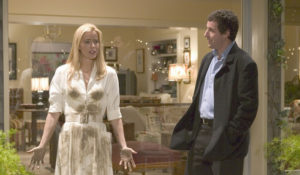 Производство: 2004  г. СШАРежиссер: Джеймс Л. БруксВ ролях: Адам Сэндлер, Пас Вега, Теа ЛеониСмотрите в эфире:20 марта в 23:0522 марта в 08:4024 марта в 00:05Красотка на всю головуЕе жизнь состояла из вечных попыток сесть на диету или заняться фитнесом. «Попытка засчитана», – подумала Вселенная и скинула бедняжку с велотренажера. Девушка ударяется головой и обретает аномальную уверенность в том, что теперь она просто неотразима. Одна проблема – в глазах других людей она ни капли не изменилась. В общем, красотка на всю голову.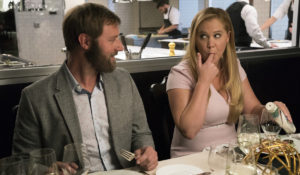 Производство: 2018 г. Китай, СШАРежиссер: Эбби Кон, Марк СилверштейнВ ролях: Эми Шумер, Мишель Уильямс, Том ХопперСмотрите в эфире:21 марта в 17:2523 марта в 13:2524 марта в 23:05Я худеюВ жизни Ани есть две главные любви – её парень Женя и еда. Из-за еды они и расстаются: Жене совсем не нравится, как Аня стала выглядеть. Аня не готова просто сдаться. При поддержке лучшей подруги и увлечённого здоровым образом жизни добряка Коли она пускается в увлекательное приключение, чтобы похудеть и обрести любовь и счастье.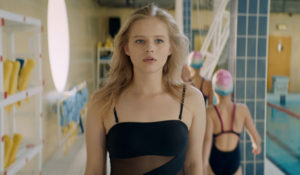 Производство: 2018  г. РоссияРежиссер: Алексей НужныйВ ролях: Александра Бортич, Ирина Горбачева, Сергей ШнуровСмотрите в эфире:21 марта в 19:3022 марта в 15:4524 марта в 17:35Спасите Колю!У студентки Маши Матушкиной все в жизни могло быть прекрасно, если бы не одна большая проблема: вырастивший её в одиночку отец командует военкоматом. Из-за этого ни один парень возле Маши надолго не задерживается — один за другим они уезжают проходить армейскую службу по призыву в самые дальние уголки России. И хотя Маша искренне любит своего упрямого папу, окончательное столкновение характеров неизбежно. И так получается, что случится эта эпическая битва в день юбилея уважаемого военкома.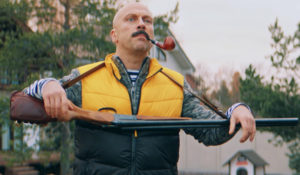 Производство: 2020 г. РоссияРежиссер: Дмитрий ГубаревВ ролях: Дмитрий Нагиев, Анна Родоная, Иван Злобин, Кузьма Сапрыкин, Иван ПисоцкийСмотрите в эфире:21 марта в 21:2523 марта в 04:25Как я стал русскимПонравиться отцу своей невесты - задача не из легких. С этой проблемой сталкивается и китайский парень Пен, когда отправляется в Москву за своей любовью - Ирой, даже не подозревая, какой кошмар его ждет. Ведь ее отец Анатолий совсем не готов отдавать свою дочь первому встречному, и у него на этот случай припасен свой план по избавлению… Однако, отцу невесты и жениху придется научиться уважать друг друга, если они хотят сохранить рядом с собой девушку, которую любят больше всего на свете.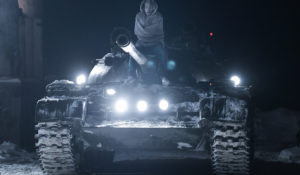 Производство: 2018 г. Россия, КитайРежиссер: Акаки Сахелашвили, Ся ХаоВ ролях: Дун Чан, Елизавета Кононова, Виталий ХаевСмотрите в эфире:22 марта в 17:4024 марта в 13:45КиллерыСпенсер был безжалостным наемным убийцей, грозой мирового терроризма и перестал им быть, когда встретил Джен в лифте курортного отеля... Спустя три года они - обычная идеальная молодая пара, проживающая в американском пригороде. Но их безоблачному счастью приходит конец, когда за голову Спенсера объявляют награду в $20 млн, и все глубоко законспирированные профессионалы-киллеры начинают за ним охоту. Сумеют ли герои «угадать» убийц среди своих соседей, коллег, знакомых и друзей, чтобы уцелеть? Простит ли Джен мужа за «убийственную правду»? И кто «заказал» Спенсера?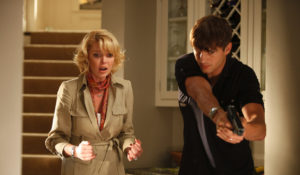 Производство: 2010 г. СШАРежиссер: Роберт ЛукетичВ ролях: Эштон Кутчер, Кэтрин Хайгл, Том СеллекСмотрите в эфире:22 марта в 19:3024 марта в 21:15Неспящие в СиэтлеПоздней ночью радио доносит голос маленького ребенка, который ищет маму. Сотни женщин со всей страны откликаются на этот зов, и только одна из них понимает - отец ребенка и она - предназначены друг для друга, пусть даже между ними сотни миль. И не беда, что она обручена, а ее новый избранник еще не знает о ней. Его единственная и далекая ждет и ищет его, влюбившись с первого звука его голоса.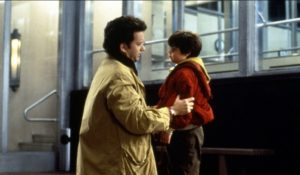 Производство: 1993  г. СШАРежиссер: Нора ЭфронВ ролях: Том Хэнкс, Росс Мэлинджер, Рита УилсонСмотрите в эфире:22 марта в 21:1524 марта в 06:20